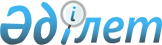 О признании утратившим силу совместного приказа Министра туризма и спорта Республики Казахстан от 14 апреля 2011 года № 02-02-18/57 и и.о. Министра экономического развития и торговли Республики Казахстан от 16 мая 2011 года № 135 "Об утверждении формы Проверочного листа оценки степени риска в сфере частного предпринимательства за исполнением законодательства Республики Казахстан в области физической культуры и спорта"Совместный приказ Председателя Агентства Республики Казахстан по делам спорта и физической культуры от 7 февраля 2013 года № 35 и Первого заместителя Премьер-Министра Республики Казахстан - Министра регионального развития Республики Казахстан от 16 апреля 2013 года № 01-04-03/50НҚ

      В соответствии с пунктом 1 статьи 43-1 Закона Республики Казахстан «О нормативных правовых актах», ПРИКАЗЫВАЕМ:



      1. Признать утратившим силу совместный приказ Министра туризма и спорта Республики Казахстан от 14 апреля 2011 года № 02-02-18/57 и и.о. Министра экономического развития и торговли Республики Казахстан от 16 мая 2011 года № 135 «Об утверждении формы Проверочного листа оценки степени риска в сфере частного предпринимательства за исполнением законодательства Республики Казахстан в области физической культуры и спорта» (зарегистрированный в Реестре государственной регистрации нормативных правовых актов за № 7027, опубликованный в газетах «Казахстанская правда» от 16 августа 2011 г. № 260 (26681) и «Юридическая газета» от 17 августа 2011 г. № 118(2108)).



      2. Департаменту инфраструктуры спорта и координации игорного бизнеса (Сейсембеков А.Р.) в недельный срок направить в установленном порядке копию настоящего приказа в Министерство юстиции Республики Казахстан и официальные печатные издания.



      3. Настоящий приказ вступает в силу со дня подписания. 
					© 2012. РГП на ПХВ «Институт законодательства и правовой информации Республики Казахстан» Министерства юстиции Республики Казахстан
				Председатель Агентства

Республики Казахстан

по делам спорта и

физической культуры 

________________ Е. КожагапановПервый заместитель

Премьер-Министра

Республики Казахстан - Министр

регионального развития

Республики Казахстан

 

_________________ Б Сагитаев